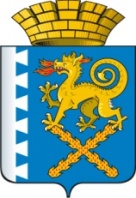 ГЛАВА  НОВОЛЯЛИНСКОГО ГОРОДСКОГО ОКРУГАП О С Т А Н О В Л Е Н И Еот 18.08.2016 г. № 723г. Новая ЛяляО внесении изменений в постановление главы Новолялинского городского округа от 31.03.2015 № 347 «Об утверждении перечня  должностных лиц органов местного самоуправления Новолялинского городского округа, уполномоченных составлять протоколы об административных правонарушениях в соответствии с законом Свердловской области от 14.06.2005 г. № 52-ОЗ «Об административных правонарушениях на территории Свердловской области»(с изменениями от 24.02.2016 № 117)В соответствии с Законами Свердловской области от 14.06.2005 N 52-ОЗ "Об административных правонарушениях на территории Свердловской области",  от 27.12.2010 N 116-ОЗ "О наделении органов местного самоуправления муниципальных образований, расположенных на территории Свердловской области, государственным полномочием Свердловской области по определению перечня должностных лиц, уполномоченных составлять протоколы об административных правонарушениях, предусмотренных законом Свердловской области», руководствуясь Уставом Новолялинского городского округа, ПОСТАНОВЛЯЮ:Внести в постановление главы Новолялинского городского округа от 31.03.2015 № 347 «Об утверждении перечня  должностных лиц органов местного самоуправления Новолялинского городского округа, уполномоченных составлять протоколы об административных правонарушениях в соответствии с законом Свердловской области от 14.06.2005 г. № 52-ОЗ «Об административных правонарушениях на территории Свердловской области» (с изменениями  от 4.02.2016 № 117) следующее изменение:пункта 5 Перечня  должностных лиц органов местного самоуправления Новолялинского городского округа, уполномоченных составлять протоколы об административных правонарушениях  в соответствии с законом Свердловской области от 14.06.2005 г. № 52-ОЗ «Об административных правонарушениях на территории Свердловской области», изложить в следующей редакции:«5. Должностные лица, уполномоченные составлять протоколы об административных правонарушениях, предусмотренных пунктом 2 статьи 4-2,  пунктом 2 статьи 6, пунктом 3 статьи 6 (в части административных правонарушений, связанных с использованием находящегося в муниципальной собственности объекта нежилого фонда без надлежаще оформленных документов либо с нарушением установленных норм и правил эксплуатации и содержания объектов нежилого фонда, а равно с использованием не по назначению, самовольным занятием или переоборудованием (переустройством, перепланировкой) объекта нежилого фонда, находящегося в муниципальной собственности),  статьями 10, 10-2, 10-3, 12 - 16, 17 - 19, 21, 22,  33, 34,34-1, 35 (в части административных правонарушений, связанных с нарушением установленного порядка использования символов муниципального образования), 37, 38 и 40 - 41 Закона Свердловской области от 14 июня 2005 года N 52-ОЗ "Об административных правонарушениях на территории Свердловской области":1) начальник, заместитель начальника,  специалист 1 категории управлений территории администрации Новолялинского городского округа;2) начальник, главный специалист, ведущий специалист, специалист 1 категории отдела ЖКХ, транспорта, строительства, связи и природопользования;3) начальник, ведущий специалист, специалист 1 категории  отдела по экономике и труду.4) начальник,  ведущий специалист,  специалист 1 категории отдела  по управлению муниципальной собственностью и земельным отношениям;5) начальник, специалист 1 категории  отдела перспективного развития и градостроительной деятельности;6)начальник, ведущий специалист, специалист 1 категории  отдела культуры, молодежной политики и спорта;7) начальник, специалист 1 категории  отдела по организационной работе и связи с общественностью;8) начальник, ведущий специалист, специалист 1 категории  административно-правового отдела;9) начальник,  специалист 1 категории архивного отдела;10) начальник отдела по делам гражданской обороны и чрезвычайным ситуациям;11) начальник, заместитель начальника, начальник отдела, главный специалист, ведущий специалист и специалист 1 категории  Финансового управления;12) начальник, заместитель начальника, ведущий специалист и специалист 1 категории  Управления образованием Новолялинского городского округа;13)Председатель, инспектор и ведущий специалист Контрольного органа Новолялинского городского округа.2. Опубликовать настоящее постановление в «Муниципальном вестнике Новолялинского городского округа» и разместить на официальном сайте администрации Новолялинского городского округа.3. Контроль исполнения настоящего постановления оставляю за собой.Глава   округа                                                                            С.А.Бондаренко